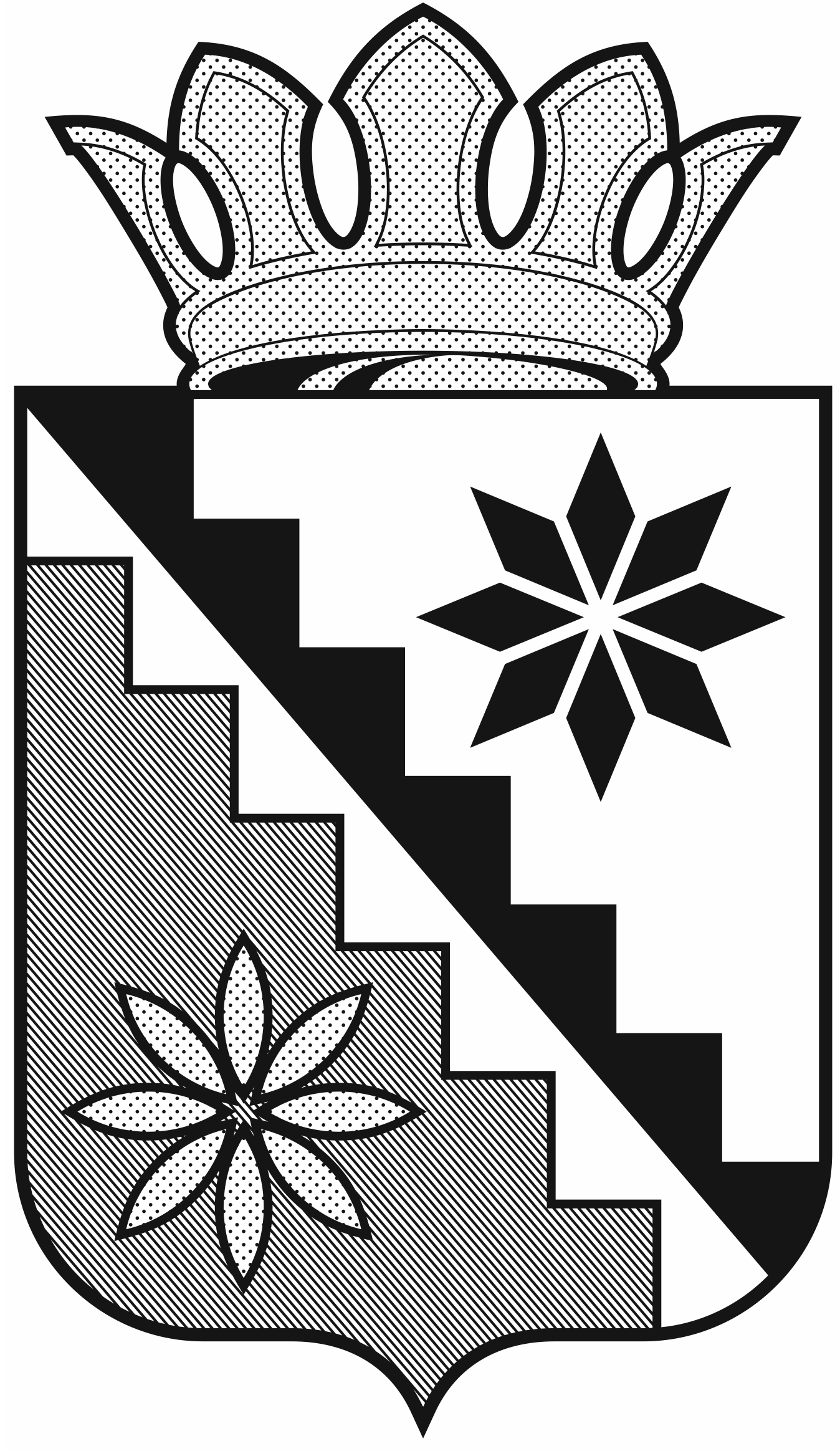 Российская ФедерацияКемеровская область – КузбассБеловский муниципальный округадминистрация Беловского муниципального округаПОСТАНОВЛЕНИЕот 16  февраля 2022 г.								           № 173г. БеловоО создании совета по содействию развитию конкуренции в Беловском муниципальном округеВ соответствии с распоряжением Правительства  Российской Федерации от 17.04.2019 № 768-р «Об утверждении стандарта развития конкуренции в субъектах Российской Федерации», постановлением Губернатора Кемеровской области – Кузбасса от 05.07.2019 № 44-пг «О создании совета по развитию конкуренции в Кемеровской области-Кузбассе», в целях координации деятельности по вопросам реализации в Беловском муниципальном округе стандарта развития конкуренции:         1. Создать совет по содействию развитию конкуренции в Беловском муниципальном округе и утвердить состав, согласно приложению 1 к настоящему постановлению. 2. Утвердить Положение о совете по содействию развитию конкуренции в Беловском муниципальном округе, согласно приложению 2 к настоящему постановлению. 3. Отменить: 1)  постановление администрации Беловского муниципального района от 05 августа 2019 г. № 277 «О создании совета по содействию развитию конкуренции в Беловском муниципальном районе»;2) постановление администрации Беловского муниципального района от 02 сентября 2019 г.  № 321 «О внесении изменений в постановление администрации Беловского муниципального района от 05.08.2019 № 277 «О создании совета по содействию развитию конкуренции в Беловском муниципальном районе»;3)  постановление администрации Беловского муниципального района  от 05 марта 2020 г. № 98 «О внесении изменений в постановление администрации Беловского муниципального района от 05.08.2019 № 277 «О создании совета по содействию развитию конкуренции в Беловском муниципальном районе»; 4) постановление администрации Беловского муниципального района от 06 августа 2020 г. № 302 «О внесении изменений в постановление администрации Беловского муниципального района от 05.08.2019 № 277  «О создании совета по содействию развитию конкуренции в Беловском муниципальном районе»;5) постановление администрации Беловского муниципального района от 12 февраля 2021 г. № 58 «О внесении изменений в постановление администрации Беловского муниципального района от 05.08.2019 № 277 «О создании совета по содействию развитию конкуренции в Беловском муниципальном районе». 4. Обеспечить опубликование настоящего постановления в газете «Сельские зори» размещение на официальном сайте администрации Беловского муниципального округа в информационно-телекоммуникационной сети «Интернет».5. Контроль за исполнением настоящего постановления возложить на заместителя главы округа по экономике А.С. Рубцову.6. Постановление вступает в силу после официального опубликования.Глава Беловскогомуниципального округа                                                                 В.А. АстафьевПРИЛОЖЕНИЕ 1к постановлению администрации Беловского муниципального округаот  16 февраля  2022  г. № 173 СОСТАВ СОВЕТА ПО СОДЕЙСТВИЮ РАЗВИТИЮ КОНКУРЕНЦИИ В БЕЛОВСКОМ МУНИЦИПАЛЬНОМ ОКРУГЕПРИЛОЖЕНИЕ 2к постановлению администрации Беловского муниципального округаот  16 февраля  2022  г. № 173 ПОЛОЖЕНИЕ О СОВЕТЕ ПО СОДЕЙСТВИЮ РАЗВИТИЮ КОНКУРЕНЦИИ В БЕЛОВСКОМ МУНИЦПАЛЬНОМ ОКРУГЕ1. Общие положения1.1. Совет по содействию развитию конкуренции в Беловском муниципальном округе (далее - совет) является коллегиальным совещательным органом, обеспечивающим координацию действий отраслевых (функциональных) органов и территориальных управлений администрации Беловского муниципального округа, территориальных органов федеральных органов исполнительной власти, общественных и иных организаций Беловского муниципального округа по содействию развитию конкуренции в Беловском муниципальном округе.1.2. В своей деятельности совет руководствуется федеральными законами и иными нормативными правовыми актами Российской Федерации, законами и иными нормативными правовыми актами Кемеровской области-Кузбасса, муниципальными правовыми актами Беловского муниципального округа, а также настоящим Положением.2. Основные задачи совета2.1. Содействие развитию конкуренции в Беловском муниципальном округе.2.2. Выработка рекомендаций по совершенствованию конкурентной среды в Беловском муниципальном округе.3. Основные направления деятельности совета.3.1. Оценка состояния конкурентной среды в Беловском муниципальном округе, выявление и анализ проблем ограничения конкуренции в отраслях экономической деятельности на территории Беловского муниципального округа.3.2. Рассмотрение хода выполнения плана мероприятий («дорожной карты») по содействию развитию конкуренции, выработка предложений по ее корректировке.3.3. Рассмотрение и согласование подготавливаемых в целях стимулирования развития конкуренции: проекта перечня товарных рынков с аргументированным обоснованием выбора каждого товарного рынка и описанием текущей ситуации на каждом товарном рынке, а также анализом основных проблем и методов их решения; проекта плана мероприятий («дорожной карты») по содействию развитию конкуренции, включая информацию о разработке и выполнении мероприятий, предусмотренных «дорожной картой»;результатов и анализа результатов мониторинга состояния и развития конкуренции на товарных рынках Беловского муниципального округа;иной информации и проектов правовых актов в части их потенциального воздействия на состояние и развитие конкуренции.3.4. Рассмотрение и утверждение ежегодного доклада о состоянии и развитии конкуренции на товарных рынках Беловского муниципального округа.4. Права совета4.1. Совет имеет право: 4.1.1. Принимать решения по вопросам, относящимся к его компетенции, направлять рекомендации в органы местного самоуправления Беловского муниципального округа и иные заинтересованные органы и организации, если это не противоречит действующему законодательству;4.1.2. Запрашивать и получать у территориальных органов федеральных органов исполнительной власти, органов местного самоуправления, организаций, находящихся на территории Беловского муниципального округа, необходимую информацию и материалы для решения задач, стоящих перед советом;4.1.3. Приглашать в рамках взаимодействия на заседания совета  и заслушивать предложения представителей территориальных органов федеральных органов исполнительной власти в Кемеровской области-Кузбасса, исполнительных  органов государственной власти Кемеровской области-Кузбасса, органов местного самоуправления Беловского муниципального округа, представителей общественных организаций, представляющих интересы предпринимателей и потребителей, органов управления внебюджетными фондами, представителей потребителей товаров и услуг, задействованных в механизмах общественного контроля за деятельностью субъектов естественных монополий;4.1.4. Привлекать граждан, экспертов и консультантов, ученых, общественные объединения, бизнес-сообщества, средства массовой информации к обсуждению вопросов, касающихся инициатив по развитию конкуренции в Беловском муниципальном округе;4.1.5. Создавать экспертные и рабочие группы или комиссии для решения вопросов, входящих в компетенцию совета.5. Организация деятельности совета5.1. Состав совета утверждается постановлением администрации Беловского муниципального округа.5.2.  В состав совета входят председатель совета, заместитель председателя совета, секретарь совета и члены совета.5.3. Председатель совета: 5.3.1. руководит деятельностью совета;5.3.2. председательствует на заседаниях совета;5.3.3. обеспечивает и контролирует выполнение решений совета;5.3.4. принимает решение о проведении заседания совета.В случае отсутствия председателя совета его функции выполняет заместитель председателя совета.5.4. Секретарь совета:5.4.1. ведет протокол заседания совета;5.4.2. изготавливает и подписывает протокол заседания совета у председательствующего;5.4.3. обеспечивает размещение протоколов заседания совета на официальном сайте администрации Беловского муниципального округа в информационно-телекоммуникационной сети «Интернет»  в разделе «Стандарт развития конкуренции». 5.5. Члены совета:5.5.1. участвуют лично в заседаниях совета;5.5.2. способствуют выполнению и (или) выполняют поручения совета;5.5.3. выносят на обсуждение предложения по вопросам, находящимся в компетенции совета;5.5.4. осуществляют необходимые мероприятия по подготовке, выполнению, контролю за выполнением решений совета;5.5.5. при необходимости представляют замечания, предложения и особые мнения для включения в ежегодный доклад о состоянии и развитии конкуренции на товарных рынках Беловского муниципального округа.5.6. Заседание совета необходимо проводить не реже одного раза в квартал.Заседание совета считается правомочным, если на нем присутствует более половины от общего числа членов совета.5.7. Решения совета:5.7.1. принимаются путем открытого голосования простым большинством голосов присутствующих на заседании членов совета. В случае равенства голосов решающим является голос председательствующего;5.7.2. оформляются в виде протоколов, которые подписывает председательствующий.5.8. Совет может создавать рабочие группы из числа членов совета с привлечением представителей территориальных органов федеральных органов исполнительной власти, общественных и других организаций для реализации отдельных направлений деятельности совета.5.9. Организационно-техническое обеспечение деятельности совета осуществляет отдел экономического анализа и прогнозирования развития территории администрации Беловского муниципального округа.Астафьев Владимир АнатольевичГлава Беловского муниципального округа, председатель советаРубцова Анастасия СергеевнаЗаместитель главы округа по экономике, заместитель председателя советаТимофеева Ольга ВладимировнаГлавный специалист отдела экономического анализа и прогнозирования развития территории администрации Беловского муниципального округа, секретарь советаЗабугаРодион ВячеславовичПервый заместитель главы округаКурбатовАртем ВикторовичЗаместитель главы округа по ЖКХ, строительству, транспорту и дорожной деятельностиБуймов Евгений ЮрьевичЗаместитель главы округа, председатель «КУМИ администрации Беловского муниципального округа»НикитинаЛюдмила ВасильевнаЗаместитель главы округа по сельскому хозяйству и природопользованиюЖдановаЮлия АнатольевнаНачальник управления образования администрации Беловского муниципального округаЧудакова Анна НиколаевнаНачальник управления социальной защиты населения администрации Беловского муниципального округаКонышеваТатьяна ВладимировнаНачальник управления культуры, физической культуры и молодежной политики администрации Беловского муниципального округаМитинОлег ВикторовичНачальник управления жизнеобеспечения населенных пунктов администрации Беловского муниципального округаБелкинаТатьяна ВладимировнаНачальник отдела потребительского рынка и услуг  администрации Беловского муниципального округаЧештановаЕлена ЕгоровнаНачальник отдела содействия предпринимательству администрации Беловского муниципального округаЛогиноваЕлена ЮрьевнаНачальник отдела экономического анализа и прогнозирования развития территории администрации Беловского муниципального округаАнисимоваОльга АнатольевнаНачальник отдела промышленности, транспорта и связи администрации Беловского муниципального округаКривошееваЛюбовь ИвановнаЗаместитель начальника отдела архитектуры и градостроительства администрации Беловского муниципального округа СувороваНадежда НиколаевнаОбщественный помощник уполномоченного по правам человека в Кемеровской области-Кузбассе  по Беловскому муниципальному округу (по согласованию)КрутаковаМарина НиколаевнаГлавный врач Государственного бюджетного учреждения здравоохранения Кемеровской области-Кузбасса «Беловская районная больница» (по согласованию)ВатлажинаИрина НиколаевнаЗаместитель начальника межрайонной инспекции ФНС России № 2 по Кемеровской области-Кузбассу (по согласованию)ПирожковАлександр МихайловичОбщественный представитель уполномоченного по защите прав предпринимателей в Кемеровской области-Кузбассе на территории муниципального образования Беловский муниципальный округ Кемеровской области-Кузбасса (по согласованию)ЗмееваТатьяна НиколаевнаВедущий специалист-эксперт отдела государственной статистики в г. Белово (по согласованию)